ГОСТ 25809-96. Смесители и краны водоразборные. Типы и основные размерыГОСТ 25809-96

Группа Ж21МЕЖГОСУДАРСТВЕННЫЙ СТАНДАРТ


СМЕСИТЕЛИ И КРАНЫ ВОДОРАЗБОРНЫЕ

Типы и основные размеры

Water supply mixing valves and taps.
Types and principal dimensions
ОКП 49 5110Дата введения на территории
Российской Федерации 1998-01-01
Предисловие1 РАЗРАБОТАН Научно-исследовательским институтом санитарной техники (НИИсантехники) Российской Федерации

ВНЕСЕН Минстроем России
2 ПРИНЯТ Межгосударственной Научно-технической Комиссией по стандартизации, техническому нормированию и сертификации в строительстве (МНТКС) 15 мая 1996 г.

За принятие проголосовали 
3 ВВЕДЕН В ДЕЙСТВИЕ Постановлением Минстроя России от 25 декабря 1997 г. № 18-73непосредственно в качестве государственного стандарта Российской Федерации с 1 января 1998 г.
4 ВЗАМЕН ГОСТ 25809-83
1 Область применения

Настоящий стандарт распространяется на водоразборные смесители и краны для умывальников, рукомойников, моек, раковин, ванн, душа, бидэ, предназначенные для подачи и смешения холодной и горячей (температурой до 75°С) воды, поступающей из централизованных или местных систем холодного и горячего водоснабжения при рабочем давлении от 0,05 до 0,63 МПа или от 0,05 до 1,0 МПа.

Обязательные требования изложены в пунктах 3.2, 3.4 - 3.16.2 Нормативные ссылки

В настоящем стандарте использованы ссылки на следующие стандарты:

ГОСТ 8870-79 Колонки водогрейные для ванн. Технические условия

ГОСТ 19681-94 Арматура санитарно-техническая водоразборная. Общие технические условия3 Типы и основные размеры3.1 Обозначения, определяющие тип смесителя или крана: См - смеситель, Кр - кран, Ум - для умывальника, М - для мойки, В - для ванны, ВУ - общий для ванны и умывальника, Дш - для душа, Бд - для бидэ, К - для водогрейной колонки, Д - двухрукояточный, О - однорукояточный, Л - локтевой, Р - с подводками в раздельных отверстиях, Ц - центральный (с подводками, размещенными в одном отверстии), Б - набортный, Н - настенный, 3 - застенный, Шл - с душевой сеткой на гибком шланге, Шт - с душевой сеткой на штанге, Тр - с душевой сеткой на стационарной трубке, Щб - со щеткой с набортным креплением, Щн - со щеткой с настенным креплением, А - излив с аэратором, Ив - излив выдвижной, Ст - излив со струевыпрямителем, р - излив с развальцованным носиком.
3.2 Условное обозначение типа смесителя или крана в технической документации или при заказе должно состоять из букв: См - для смесителя или Кр - для крана, типа смесителя или крана, указанного последовательным набором буквенных обозначений, приведенных в 3.1, и обозначения настоящего стандарта.

В условное обозначение настенного смесителя перед обозначением настоящего стандарта добавляют цифры 10 или 15 в зависимости от межцентрового расстояния штуцеров 100 или 150 мм.

Пример условного обозначения типа смесителя для умывальника, однорукояточного, центрального, набортного, с аэратором:
См-УмОЦБА ГОСТ 25809-96
То же, для мойки двухрукояточного, центрального, набортного с аэратором:
См-МДЦБА ГОСТ 25809-96
То же, для ванны, однорукояточного, раздельного, настенного, с душевой сеткой на гибком шланге и штанге, со струевыпрямителем и межцентровым расстоянием 150 мм:
См-ВОРНШлШтСт-15 ГОСТ 25809-96
То же, общего для ванны и умывальника, двухрукояточного, раздельного, настенного, с душевой сеткой на гибком шланге, с аэратором и межцентровым расстоянием 150 мм:
См-ВУДРНШлА-15 ГОСТ 25809-96
То же, для душа, двухрукояточного, раздельного, настенного, с душевой сеткой на стационарной трубке и межцентровым расстоянием 150 мм:
См-ДшДРНТр-15 ГОСТ 25809-963.3 Форма и конструкция корпусов смесителей и кранов, переключателей воды, изливов, аэраторов, душевых трубок, шлангов, душевых сеток, щеток, маховичков вентильных головок или рукояток, деталей присоединения смесителей и кранов к сетям холодной и горячей воды, крепления душевых сеток к стене или на корпусе смесителя настоящим стандартом не регламентируются, а определяются рабочими чертежами.
3.4 Настенные смесители изготовляют с расстоянием между центрами штуцеров для присоединения патрубков подвода воды, равным 100 и 150 мм, в соответствии с заказами потребителей.
3.5 Изливы смесителей и кранов изготавливают с аэратором, струевыпрямителем или развальцованным носиком.
3.6 Основные и присоединительные размеры смесителей и кранов и предельные отклонения от размеров должны соответствовать указанным на рисунках 1-29 и в таблицах 1-11.
3.7 Центральные смесители для умывальников, моек изготовляют с литым тройником или с гибкими трубками, предназначенными для присоединения смесителя к сетям холодной и горячей воды, основные размеры которых указаны на рисунке 22.
3.8 Основные размеры седла клапана и резьбы седла для присоединения вентильных головок должны соответствовать указанным на рисунке 24.
3.9 Размер резьбы накидных гаек и штуцеров для присоединения душевых трубок и шлангов должен быть G =1/2-В, а поворотных изливов - G 3/4-В.
3.10 Размер резьбы узла присоединения душевой сетки к душевой трубке и трубке рукоятки гибкого шланга должен быть G 1/2-B.
3.11 Размеры резьбы узла присоединения аэратора к изливам должны соответствовать указанным на рисунке 25.
3.12 Смесители и краны центральные набортные должны иметь размер корпуса, обеспечивающий их монтаж на отверстии мойки, раковины, умывальника или рукомойника диаметром 34 мм.
3.13 Гибкие подводки центральных и набортных смесителей (рисунок 22) должны обеспечивать удобство монтажа (гибку без применения дополнительного инструмента).
3.14 Патрубки для присоединения настенных смесителей к сетям холодной и горячей воды должны иметь эксцентриситет не менее 3 мм и внутренние реборды или наружные лыски для завинчивания их в муфту или угольник.
3.15 Конструкция смесителей к водогрейным колонкам должна исключать возможность повышения давления в водяном баке колонки выше 0,1 МПа.
3.16 Предприятия-изготовители должны поставлять смесители и краны комплектно. В комплект входит смеситель или кран со всеми деталями (облицовочные шайбы, патрубки или узлы присоединения к сетям холодной или горячей воды, детали крепления, прокладки и т.д.), предусмотренными технической документацией.
3.17 Технические требования, правила приемки, методы испытаний, маркировка, упаковка, транспортирование, хранение, указания по монтажу и эксплуатации смесителей и кранов и гарантии изготовителя - по ГОСТ 19681.
3.18 Время действия порционных полуавтоматических смесителей и кранов не должно превышать 60 с.Рисунок 1 - Смеситель для умывальника и мойки двухрукояточный центральный набортный, излив с аэратором.Типы См - УмДЦБА, См-МДЦБА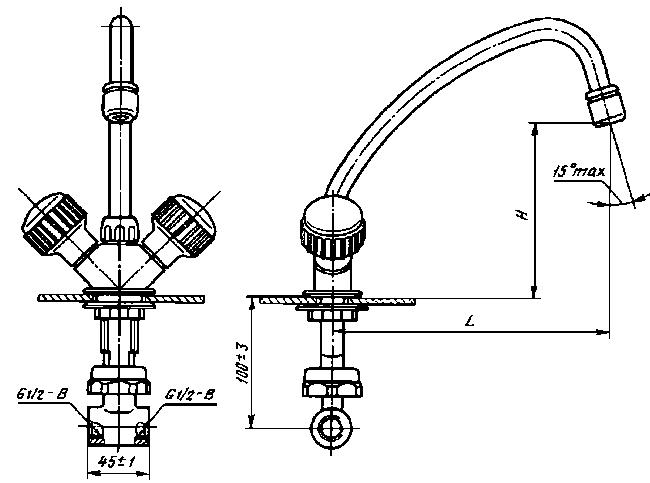 Таблица 1
Рисунок 1 - Смеситель для умывальника и мойки двухрукояточный центральный набортный, 
излив с аэратором. Типы См-УмДЦБА, См-МДЦБАРисунок 2 - Смеситель для умывальника и мойки двухрукояточный центральный на бортный, излив с аэратором. Типы См-УмДЦБА, См-МДЦБА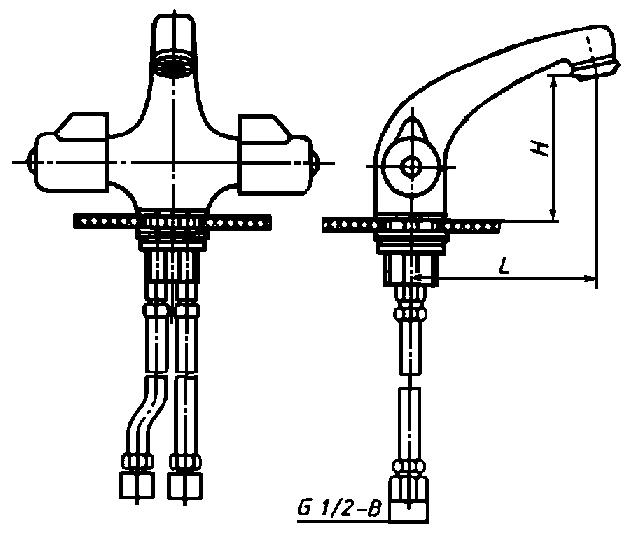 Таблица 2
Рисунок 2 - Смеситель для умывальника и мойки двухрукояточный центральный 
набортный, излив с аэратором. Типы См-УмДЦБА, См-МДЦБАРисунок 3 - Смеситель для умывальника однорукояточный локтевой с подводкамив раздельных отверстиях настенный. Тип См-УмОЛРН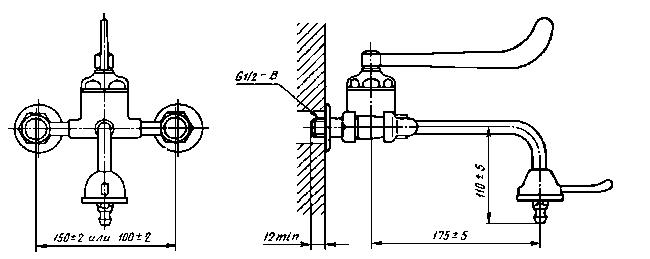 
Рисунок 3 - Смеситель для умывальника однорукояточный локтевой 
с подводками в раздельных отверстиях настенный. Тип См-УмОЛРНРисунок 4 - Смеситель для умывальника двухрукояточный с подводками в раздельных отверстиях застенный, излив с аэратором. Тип См-УмДРЗА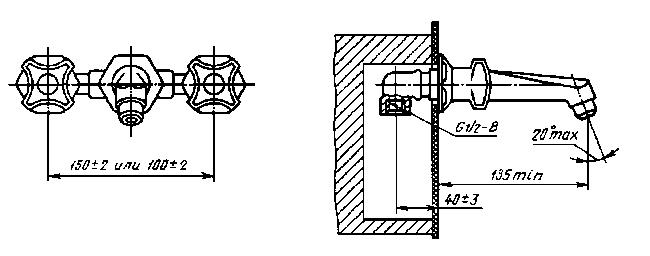 
Рисунок 4 - Смеситель для умывальника двухрукояточный с подводками 
в раздельных отверстиях застенный, излив с аэратором. Тип См-УмДРЗАРисунок 5 - Смеситель для умывальника двухрукояточный с подводками в раздельных отверстиях настенный, излив с аэратором. Тип См-УмДРНА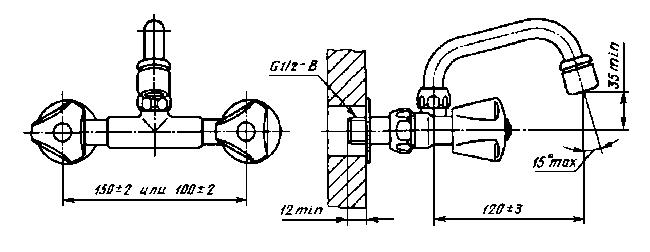 
Рисунок 5 - Смеситель для умывальника двухрукояточный с подводками 
в раздельных отверстиях настенный, излив с аэратором. Тип См-УмДРНАРисунок 6 - Смеситель для умывальника и мойки двухрукояточный с подводками в раздельных отверстиях набортный, излив с аэратором. Типы См-УмДРБА, См-МДРБА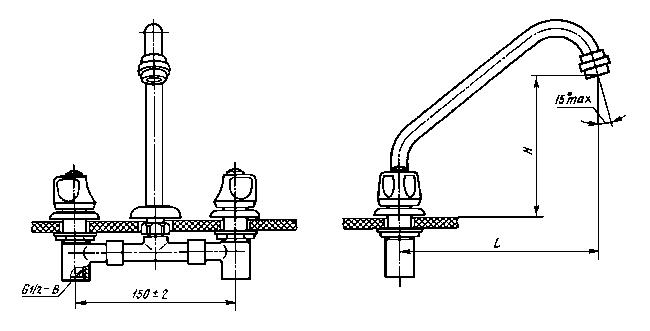 Таблица 3
Рисунок 6 - Смеситель для умывальника и мойки двухрукояточный с подводками 
в раздельных отверстиях набортный, излив с аэратором. Типы См-УмДРБА, См-МДРБАРисунок 7 - Смеситель для умывальника и мойки однорукояточный центральный набортный, излив с аэратором. Типы См-УмОЦБА, См-МОЦБА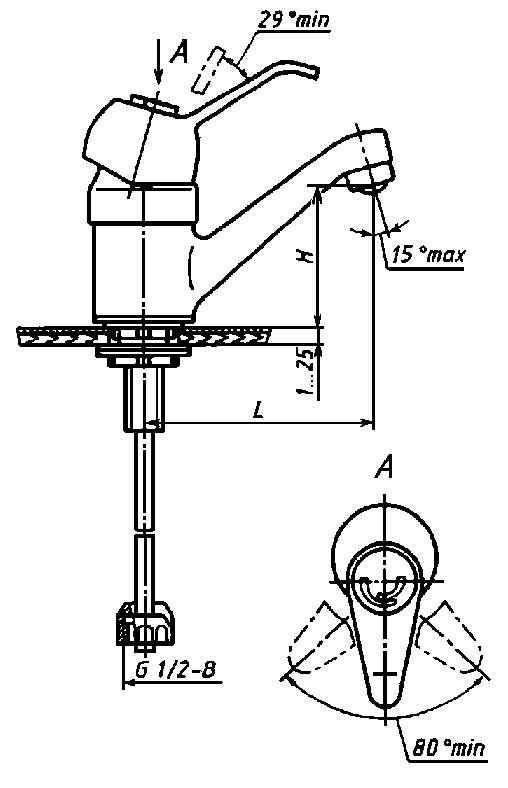 Таблица 4
Рисунок 7 - Смеситель для умывальника и мойки однорукояточный центральный
набортный, излив с аэратором. Типы См-УмОЦБА, См-МОЦБАРисунок 8 - Смеситель для мойки двухрукояточный центральный набортный со щеткой с набортным креплением, излив с аэратором. Тип См-МДЦБЩбА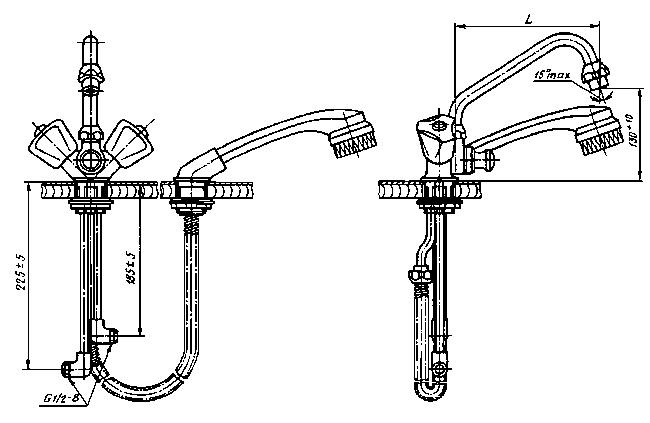 Таблица 5
Рисунок 8 - Смеситель для мойки двухрукояточный центральный набортный 
со щеткой с набортным креплением, излив с аэратором. Тип См-МДЦБЩбАРисунок 9 - Смеситель для мойки двухрукояточный центральный набортный со щеткой с настенным креплением, излив с аэратором. Тип См-МДЦБЩнА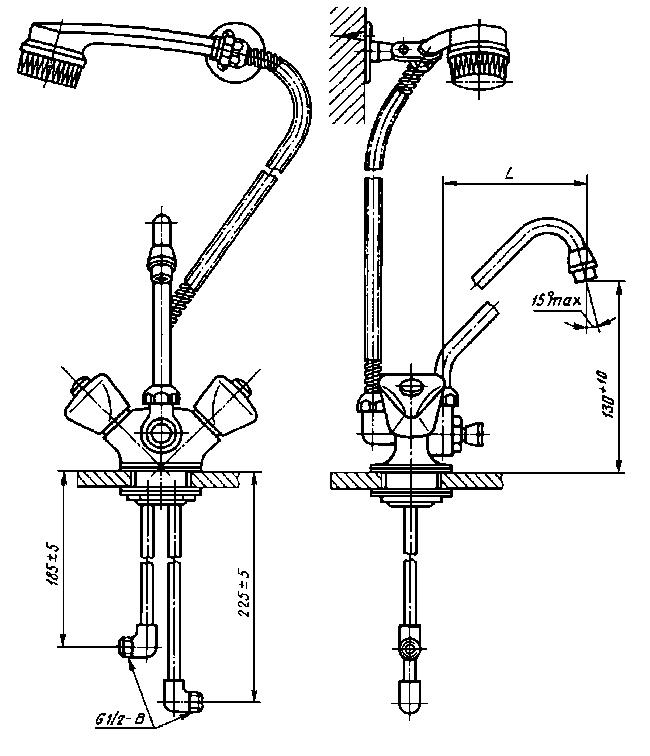 Таблица 6
Рисунок 9 - Смеситель для мойки двухрукояточный центральный набортный 
со щеткой с настенным креплением, излив с аэратором. Тип См-МДЦБЩнА
Рисунок 10 - Смеситель для умывальника и мойки двухрукояточный с подводками в раздельных отверстиях настенный, излив с аэратором. Типы См-УмДРНА, См-МДРНА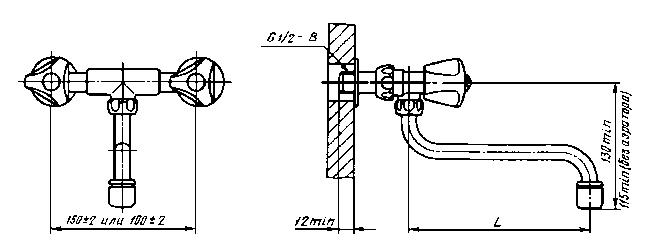 Таблица 7
Рисунок 10 - Смеситель для умывальника и мойки двухрукояточный 
с подводками в раздельных отверстиях настенный, излив с аэратором. Типы См-УмДРНА, См-МДРНАРисунок 11 - Смеситель для мойки двухрукояточный с подводками в раздельных отверстиях настенный со щеткой с настенным креплением, излив с развальцованным носиком. Тип См-МДРНЩнр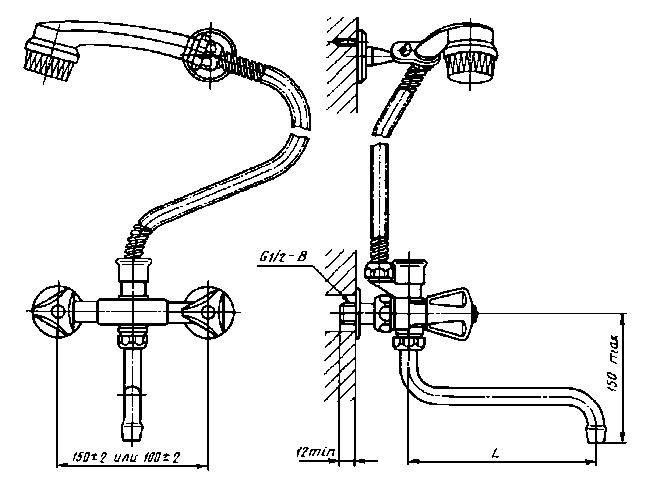 Таблица 8
Рисунок 11 - Смеситель для мойки двухрукояточный с подводками в раздельных отверстиях 
настенный со щеткой с настенным креплением, излив с развальцованным носиком. Тип См-МДРНЩнрРисунок 12 - Смеситель общий для ванны и умывальника двухрукояточный с подводками в раздельных отверстиях настенный с душевой сеткой на гибком шланге, излив с развальцованным носиком. Тип См-ВУДРНШлр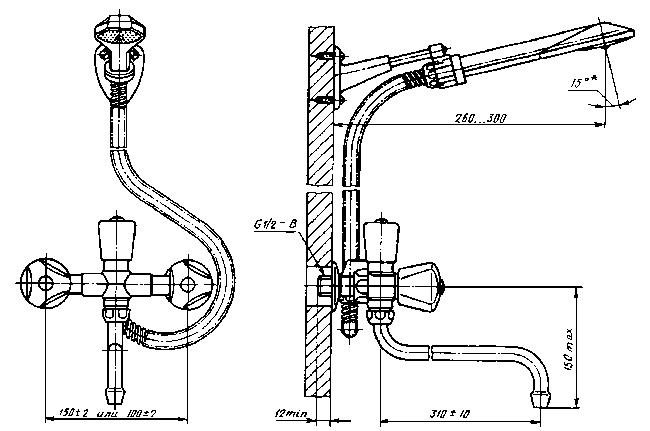 ____________
*Справочный размер.
Рисунок 12 - Смеситель общий для ванны и умывальника двухрукояточный с подводками в раздельных отверстиях настенный с душевой сеткой на гибком шланге, излив с развальцованным носиком. Тип См-ВУДРНШлрРисунок 13 - Смеситель общий для ванны и умывальника двухрукояточный с подводками в раздельных отверстиях настенный с душевой сеткой на штанге, излив с развальцованным носиком. Тип См-ВУДРНШтр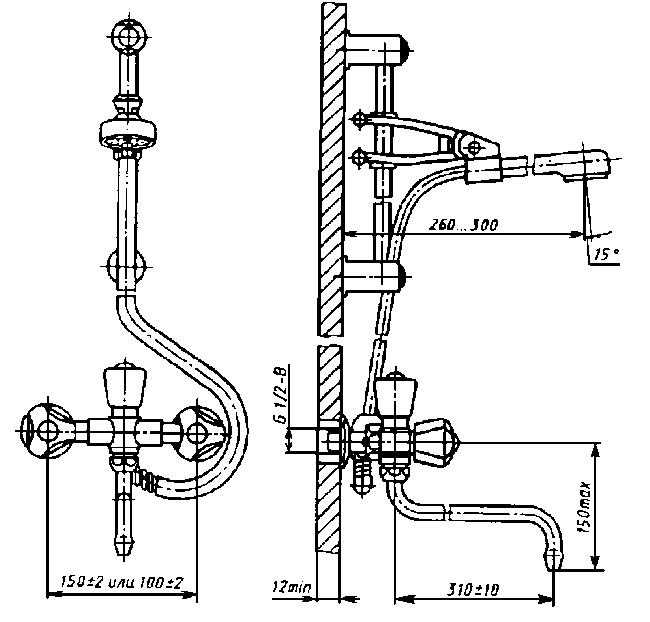 
Рисунок 13 - Смеситель общий для ванны и умывальника двухрукояточный
с подводками в раздельных отверстиях настенный с душевой сеткой на штанге, 
излив с развальцованным носиком. Тип См-ВУДРНШтрРисунок 14 - Смеситель для ванны двухрукояточный с подводками в раздельных отверстиях настенный с душевой сеткой на гибком шланге. Тип См-ВДРНШл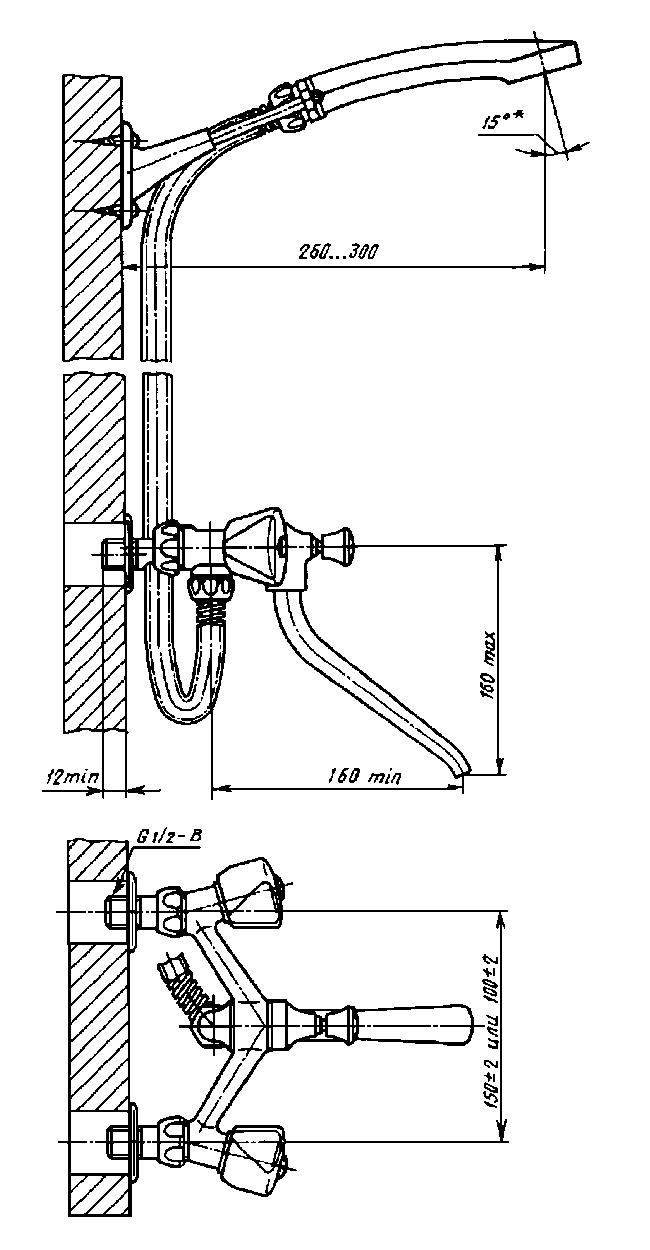 _____________
*Справочный размер.
Рисунок 14 - Смеситель для ванны двухрукояточный с подводками в раздельных отверстиях 
настенный с душевой сеткой на гибком шланге. Тип См-ВДРНШлРисунок 15 - Смеситель для ванны однорукояточный с подводками в раздельных отверстиях настенный с душевой сеткой на гибком шланге, излив с аэратором. Тип См-ВОРНШлА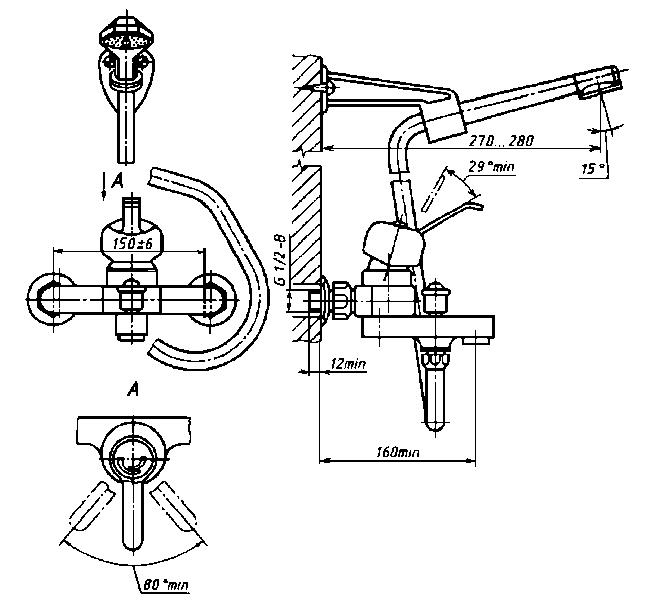 

Рисунок 15 - Смеситель для ванны однорукояточный с подводками в раздельных 
отверстиях настенный с душевой сеткой на гибком шланге, излив с аэратором. Тип См-ВОРНШлАРисунок 16 - Смеситель для ванны двухрукояточный с подводками в раздельных отверстиях застенный. Тип См-ВДРЗ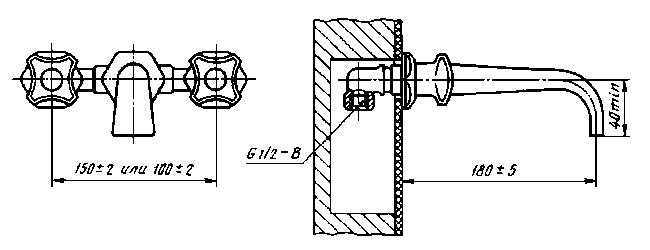 
Рисунок 16 - Смеситель для ванны двухрукояточный с подводками в раздельных 
отверстиях застенный. Тип См-ВДРЗРисунок 17 - Смеситель для душа двухрукояточный с подводками в раздельных отверстиях застенный с душевой сеткой на штанге. Тип См-ДшДРЗШт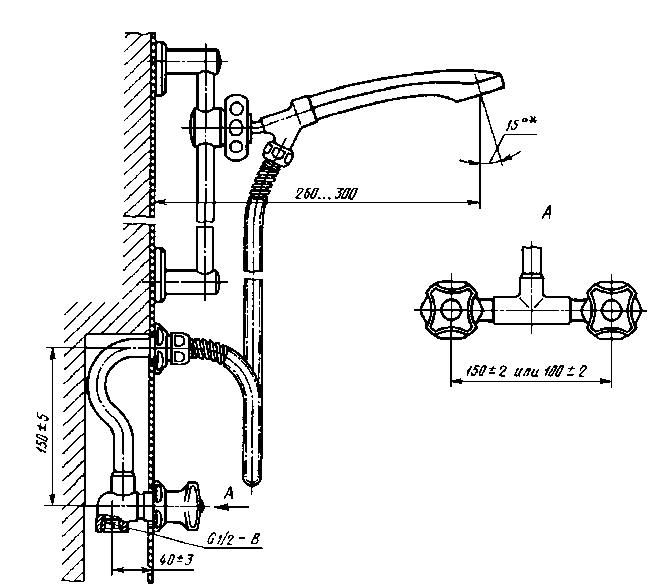 _________
*Справочный размер.
Рисунок 17 - Смеситель для душа двухрукояточный с подводками в раздельных 
отверстиях застенный с душевой сеткой на штанге. Тип См-ДшДРЗШтРисунок 18 - Смеситель для душа двухрукояточный с подводками в раздельных отверстиях настенный с душевой сеткой на гибком шланге. Тип См-ДшДРНШл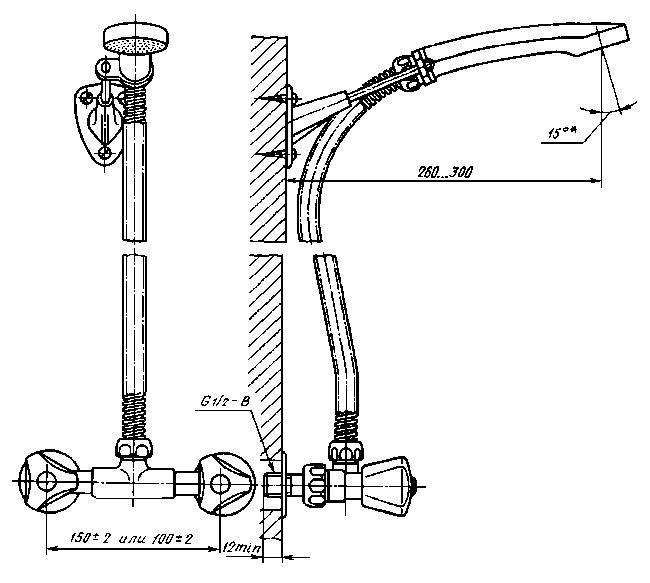 ______________
*Справочный размер.
Рисунок 18 - Смеситель для душа двухрукояточный с подводками в раздельных 
отверстиях настенный с душевой сеткой на гибком шланге. Тип См-ДшДРНШлРисунок 19 - Смеситель для душа двухрукояточный с подводками в раздельных отверстиях настенный с душевой сеткой на стационарной трубке. Тип См-ДшДРНТр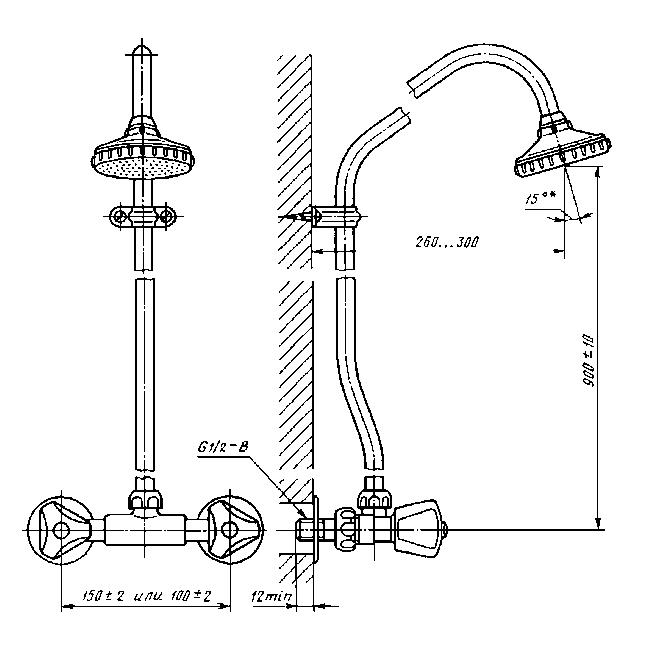 _______
*Справочный размер.
Рисунок 19 - Смеситель для душа двухрукояточный с подводками 
в раздельных отверстиях настенный с душевой сеткой на стационарной трубке. Тип См-ДшДРНТрРисунок 20 - Смеситель для водогрейной колонки двухрукояточный настенный с душевой сеткой на стационарной трубке. Тип См-КДНТр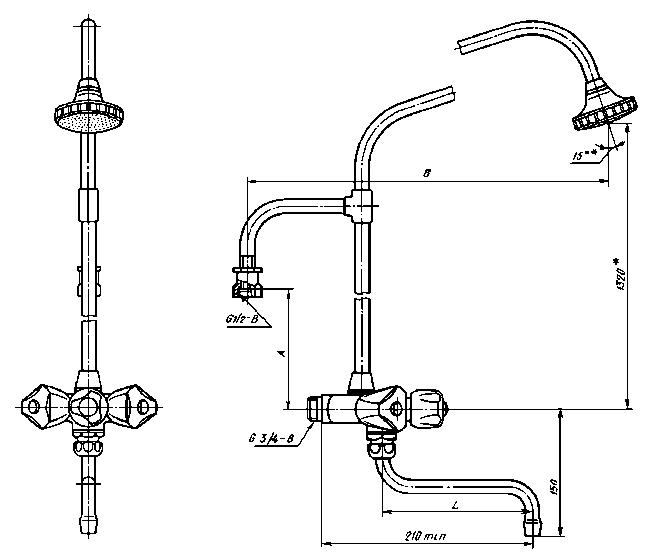 __________
*Справочный размер.Таблица 9
В миллиметрах
 = (160±5) мм - в смесителях к колонке только для ванн;

 = (310±6) мм - в смесителях к колонке, общих для ванны и умывальника
Рисунок 20 - Смеситель для водогрейной колонки двухрукояточный настенный 
с душевой сеткой на стационарной трубке. Тип См-КДНТрРисунок 21 - Смеситель для бидэ двухрукояточный центральный набортный. Тип См-БдДЦБ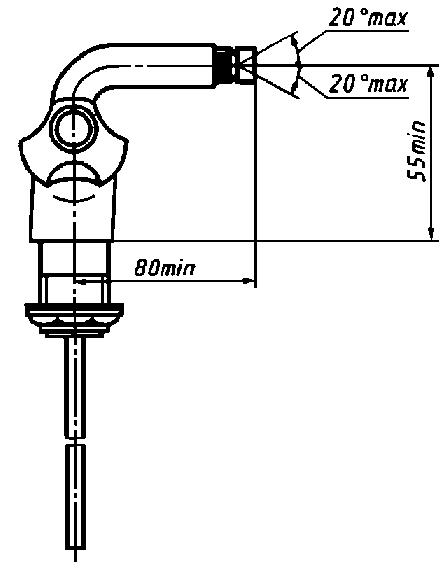 

Рисунок 21 - Смеситель для бидэ двухрукояточный центральный 
набортный. Тип См-БдДЦБРисунок 22 - Основные размеры гибких медных подводок для присоединения центральных набортных смесителей к сетям холодной и горячей воды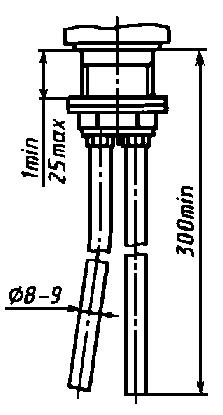 
Рисунок 22 - Основные размеры гибких медных подводок для присоединения 
центральных набортных смесителей к сетям холодной и горячей водыРисунок 23 - Присоединительные размеры корпусов вентильных головок водоразборной и смесительной санитарно-технической арматуры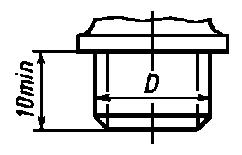 Таблица 10
Рисунок 23 - Присоединительные размеры корпусов вентильных головок водоразборной 
и смесительной санитарно-технической арматурыРисунок 24 - Основные размеры седла клапана и резьб для присоединения вентильных головокДля вентильных головок с вращательным и возвратно-поступательным движением клапанаДля вентильных головок с вращательным 
и возвратно-поступательным движением клапана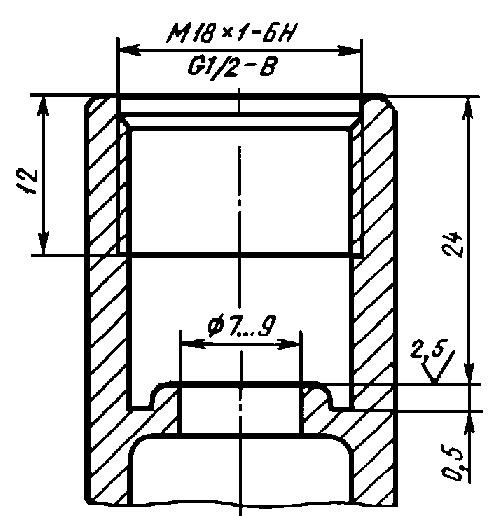 Для вентильных головок с керамическими запорными элементами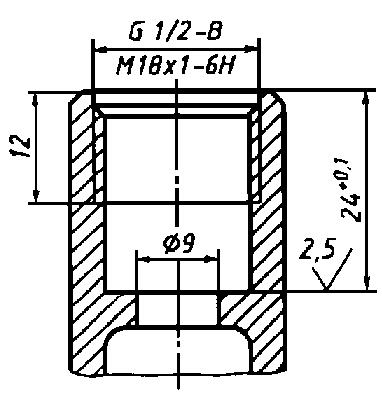 
Рисунок 24 - Основные размеры седла клапана и резьб для присоединения вентильных головокРисунок 25 - Размеры резьбы узла присоединения аэратора к изливамС внешней резьбойС внешней резьбой 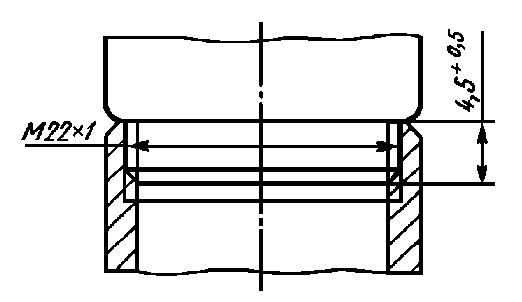 С внутренней резьбой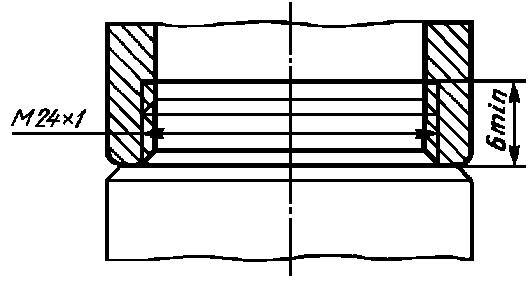 
Рисунок 25 - Размеры резьбы узла присоединения аэратора к изливамРисунок 26 - Размеры конца шпинделя вентильных головок водоразборной санитарно-технической арматуры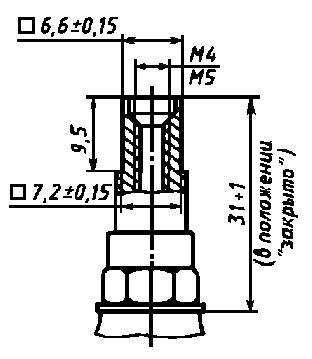 
Рисунок 26 - Размеры конца шпинделя вентильных головок 
водоразборной санитарно-технической арматурыРисунок 27 -Кран водоразборный настенный. Тип КрН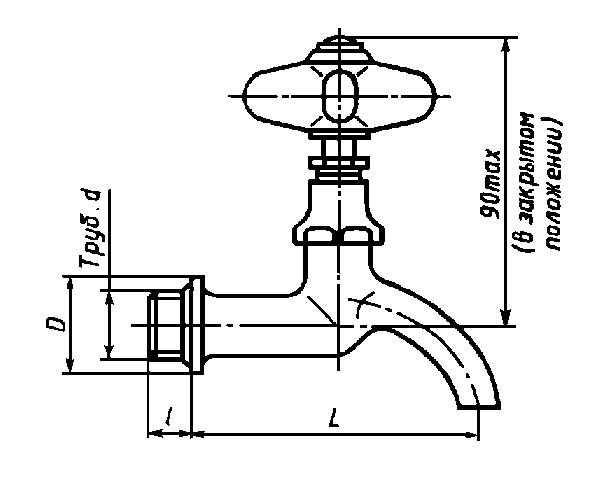 Таблица 11
Размеры в миллиметрах
Рисунок 27 -Кран водоразборный настенный. Тип КрНРисунок 28 - Кран водоразборный набортный. Типы КрЦБр, КрЦБА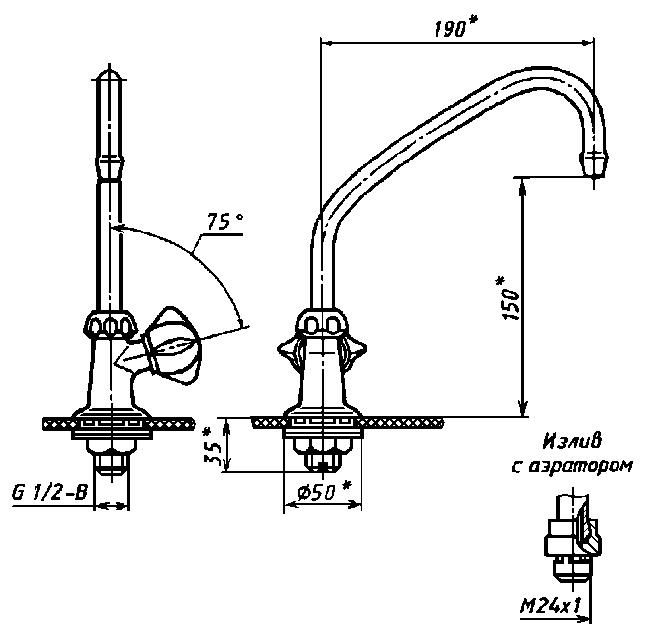 
___________
*Справочные размеры
Рисунок 28 - Кран водоразборный набортный. Типы КрЦБр, КрЦБАРисунок 29 - Кран туалетный настенный. Тип КрНр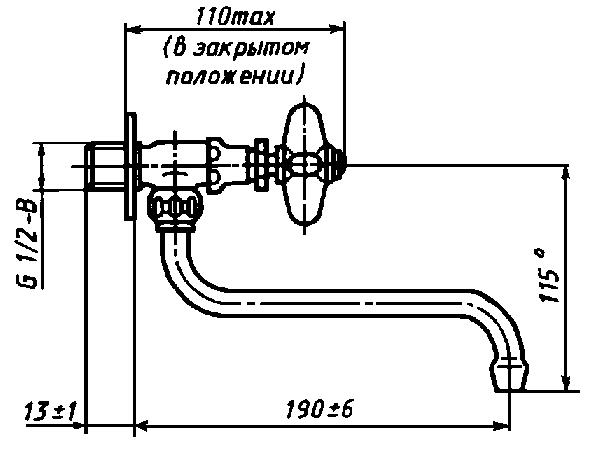 
___________
*Справочные размеры
Рисунок 29 - Кран туалетный настенный. Тип КрНр
Наименование государстваНаименование органа государственного 
управления строительствомРеспублика Азербайджан 
Госстрой Азербайджанской РеспубликиРеспублика Армения 
Министерство градостроительства Республики АрменияРеспублика Белоруссия 
Госстрой Республики БелоруссияРеспублика Казахстан 
Минстрой Республики КазахстанКиргизская Республика 
Госстрой Киргизской РеспубликиРеспублика Молдова 
Департамент Архитектуры и строительства Республики МолдоваРоссийская Федерация 
Минстрой РоссииРеспублика Таджикистан 
Госстрой Республики ТаджикистанРеспублика Узбекистан 
Госкомархитектстрой Республики УзбекистанУкраина 
Госкомградостроительства УкраиныОбласть применениямм, не менее мм, не менее 110 70В смесителях для умывальников180130В смесителях для моек с одной чашей240 130То же, с двумя чашамиОбласть применениямм, не менее мм, не менее 11070 В смесителях для умывальников180130В смесителях для моек с одной чашей240130 То же, с двумя чашамиОбласть применениямм, не менее мм, не менее 11070 В смесителях для умывальников180130В смесителях для моек с одной чашей240130 То же, с двумя чашамиОбласть применениямм, не менеемм, не менее11070В смесителях для умывальников 
180130В смесителях для моек с одной чашей240130То же, с двумя чашами 
, мм, не менееОбласть применения180В смесителях для моек с одной чашей240То же, с двумя чашами 
, мм, не менееОбласть применения180В смесителях для моек с одной чашей240То же, с двумя чашами 
, мм, не менееОбласть применения110В смесителях для умывальников 
180В смесителях для моек с одной чашей240То же, с двумя чашами 
, мм, не менееОбласть применения180В смесителях для моек с одной чашей240То же, с двумя чашами 
А±10В±20Область применения1112530В смесителях к колонкам типов КВЭ-I и КВЦ-I ГОСТ 8870 
800652То же, типа КВЭ-II 
Условный проход арматуры, у, мм Размер резьбы 15 М18х1-6Н, G1/2-B20 G1/2-BТип кранаРезьба трубнаяСтроительная длина ±3Диаметр уплотнительного бурта ±1Длина цапфы ±1КрН15 G1/2-B903013КрН20 03/4-В1053514